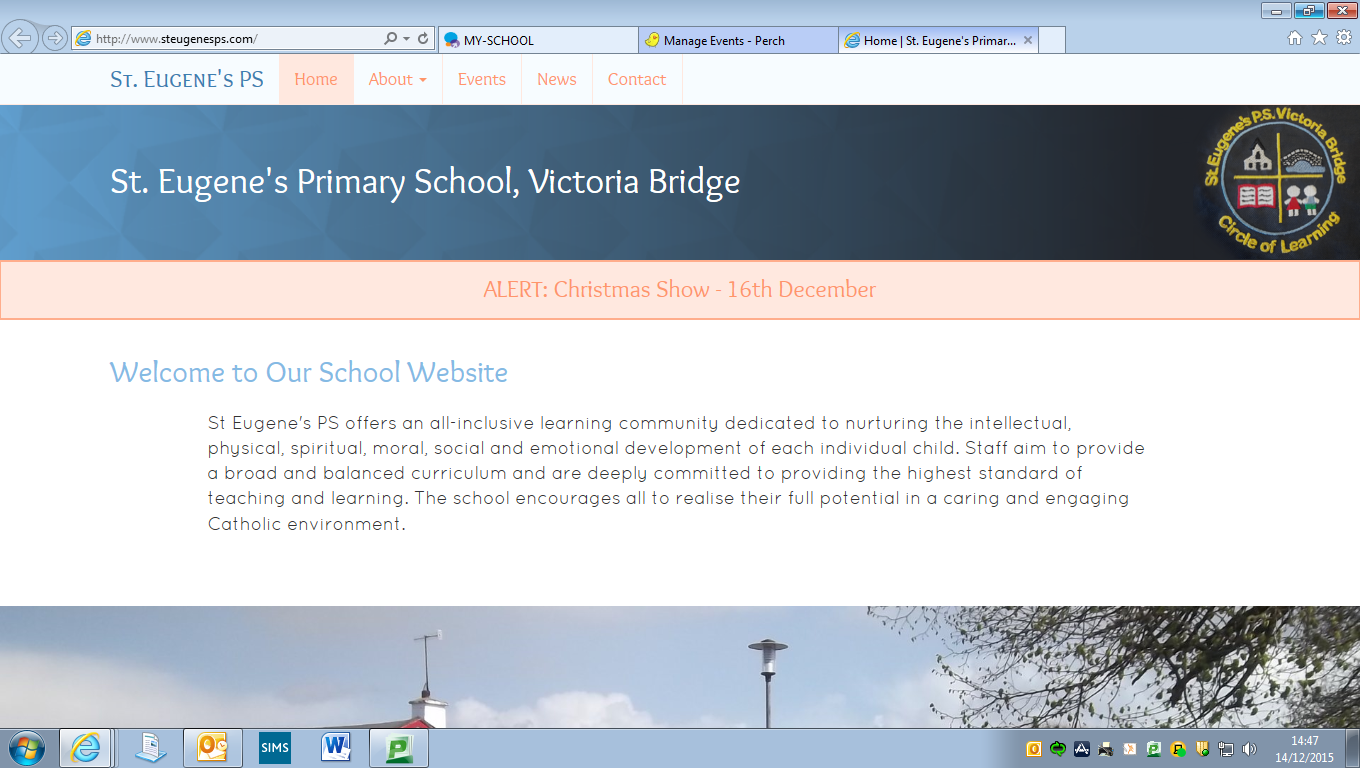 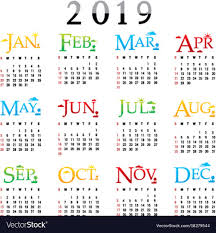 First Holy Communion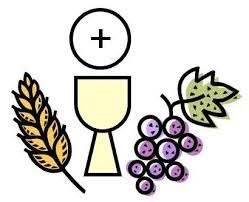 Our P4 pupils will receive Jesus for the first time on Saturday as they celebrate the Sacrament of the Eucharist, in St Theresa’s Church, Sion Mills at 11am. The children have been working hard to prepare under the guidance of Mrs Connolly and Mrs Preston and they are all looking forward to their big day. Hopefully we will be blessed with fine weather to add to this wonderful occasion. The ‘First Communion Class’ will also celebrate on Monday with a little ‘party’ in school and will be able to wear their outfits again to show their friends in other classes. Thank You to Mrs Connolly and Mrs Preston for all of their work in preparing the pupils to receive the sacrament. Good luck boys and girls! Pupil AdmissionsLetters will be sent out this week (and should arrive by Friday 10th May) to parents of those pupils who have applied for a place in Reception or Primary One here in our school. This letter will include information on the dates and times of our Induction process for new pupils and their parents.P7 Transfer to Post PrimaryOur current P7 pupils will later this month receive a letter indicating the Post- Primary School to which they will transfer for September. Letters should arrive with you at home on Saturday 1st June.Friends of St Eugene’s PS Fashion ShowWe enjoyed a wonderful school event in the Fir Trees, Strabane on Thursday 11th April with our hugely successful and enjoyable Fashion Show. This was a fantastic night for our school community and allowed us to showcase everything that is positive about our school. We are extremely grateful to everyone involved in making the night such a huge success. This event was a fundraiser of course and we are delighted that over £2500 was raised in total for our Friends of St Eugene’s Group. This money will be invested in our school and pupils – keep an eye on social media and our newsletters for information on how these funds are being used to help pupils.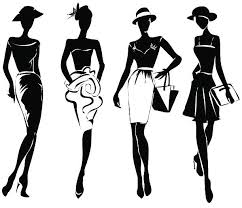 ASDA Green TokensPlease remember! If you are shopping in ASDA, ask at the checkout for their Green Tokens and then put these in the section marked Friends of St Eugene’s PS (near the checkout). STEM Parents EventOur school is hosting an exciting event for P5-7 pupils and their parents on Monday evening of next week (13th May) from 6-8pm. StemAware staff will lead parents and pupils through fun practical activities, with prizes on offer and refreshments for adults and children. Please make every effort to attend with your child.Art ClubMiss Brennan will again be running her popular Art Club for P4-7pupils beginning tomorrow from 3.15 – 4.15pm. Each session costs £1. Sessions will take place this Thursday 9th, 16th, 30th May, with a possible final session in June, date to be confirmed.Standardised TestsAll pupils from P3-7 will be completing assessments in Literacy (PTE) & Numeracy (PTM) over the course of the next few weeks. These assessments help inform our planning and teaching for next year, as well as indicate to our school how each of our pupils have progressed since May of last year. If you have any queries about these assessments, please contact your child’s teacher.Value of the Month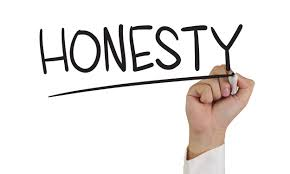 This month’s focus: Honesty. At the end of the month staff will identify a pupil in each class who has been particularly good at living out this value.  Prayer of the MonthPlease keep note of the prayer for the month of May and say this at home with your child.The MemorareRemember O most gracious virgin Mary,That never was it known,That anyone who fled to thy protection, implored thy help,Or sought your intercession, was left unaided.Inspired with this confidence, I fly unto youO virgins of virgins my motherTo you I come, before you I standSinful and sorrowfulO mother of the Word Incarnate despise not my petitionsBut in your mercy – hear and answer me.AmenSports Day 2019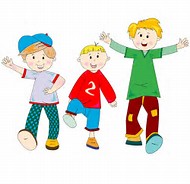 Our Summer Sports Day event will take place on Sunday 2nd June.Each year this event is greatly supported by the families and friends of St Eugene’s PS, we simply could not run the event without you! We are making an appeal for a range of items which will contribute to the success of the day. We welcome donations for:Lucky dip - (small value items such as toys, key rings, colouring pencils etc). Bottle Stall - unopened bottles of any kind for our bottle stall, these can be soft drinks, alcohol, condiments, cleaning products, shower gels etc. Cake Stall/Coffee Shop - Any donations for our cake stall and coffee shop can be brought to school closer to the date. Larger Prizes - If you would like to make a donation for one of our larger prizes such as vouchers, spirits, perfumes, hampers etc these would also be greatly received. We thank you in advance for your generosity. All money raised on the day will be put into school funds which has helped the children of the school immensely in the past. There will be boxes available in the school foyer for dropping of any donations. UniformWe have entered our ‘Summer’ term (hopefully the weather will reflect this!) and therefore pupils can wear their ‘Summer’ uniform should they wish. Girls may wear summer dresses and Boys can wear a pale blue polo shirt and plain navy shorts with pockets (not sports shorts). Jumpers are still required and we do also of course encourage the wearing of black footwear (Velcro for Reception/P1/P2). 